Russians Ran Fake Ads on Facebook In 2016Russian disinformation groups spent about $100,000 for about 3,000 issue ads on Facebook connected to hundreds of false accounts over the past two years, according to findings of an investigation released Wednesday afternoon by the social network.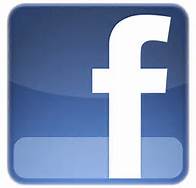 Associated Press 9.7.17http://www.tvnewscheck.com/article/107063/russians-ran-fake-ads-on-facebook-in-2016?utm_source=Listrak&utm_medium=Email&utm_term=Russians+Ran+Fake+Ads+On+Facebook+In+2016+&utm_campaign=Hearst+And+Cox++Reach+Retrans+Agreement